PENGARUH KUALITAS PELAYANAN TERHADAP KEPUASAN MASYARAKAT DI KECAMATAN CILEUNYI KABUPATEN BANDUNGDisusun Oleh :Fikri Darmawan152010086SKRIPSIDiajukan untuk Memenuhi Syarat dalam Menempuh Ujian Sidang Sarjana Program Strata Satu (S1)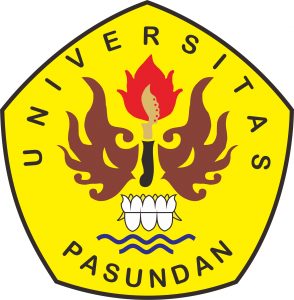 PROGRAM STUDI ADMINISTRASI PUBLIKFAKULTAS ILMU SOSIAL DAN ILMU POLITIKUNIVERSITAS PASUNDAN BANDUNG 2019LEMBAR PENGESAHAN SKRIPSIPENGARUH KUALITAS PELAYANAN TERHADAP KEPUASAN MASYARAKAT DI KECAMATAN CILEUNYI KABUPATEN BANDUNGDisusun Oleh:Fikri Darmawan152010086Disetujui untuk diajukan padaSidang Skripsi Administrasi PublikBandung,........................2019Menyetujui:PembimbingDr. Dra. R. Taqwaty Firdausijah, M.SiMengetahui: